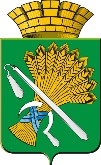 ДУМА КАМЫШЛОВСКОГО ГОРОДСКОГО ОКРУГА(седьмого созыва)РЕШЕНИЕот 20.09.2018 г.                         № 292город КамышловО внесении изменений в квалификационные требования для замещения должностей муниципальной службы в органах местного самоуправления Камышловского городского округа, утвержденные решением Думы Камышловского городского округа от 17.11.2016 года № 36В соответствии с пунктом 2 статьи 1 закона Свердловской области от 19.07.2018 № 83-ОЗ «О внесении изменений в Закон Свердловской области «Об особенностях муниципальной службы на территории Свердловской области» (принят Законодательным Собранием Свердловской области 17.07.2018), руководствуясь Уставом Камышловского городского округа,Дума Камышловского городского округаРЕШИЛА:1. Внести в квалификационные требования для замещения должностей муниципальной службы в органах местного самоуправления Камышловского городского округа, утвержденные решением Думы Камышловского городского округа от 17.11.2016 года № 36, следующие изменения:1.1. Пункт 3 изложить следующей редакции:«3. Квалификационные требования к уровню профессионального образования и стажу муниципальной службы или стажу работы по специальности, направлению подготовки для замещения соответствующих должностей муниципальной службы в органах местного самоуправления Камышловского городского округа, устанавливаются в соответствии с классификацией должностей муниципальной службы:1) высшие должности муниципальной службы - высшее образование не ниже уровня специалитета, магистратуры и стаж муниципальной службы или стаж работы по специальности, направлению подготовки не менее четырех лет;2) главные должности муниципальной службы - высшее образование не ниже уровня специалитета, магистратуры и стаж муниципальной службы или стаж работы по специальности, направлению подготовки не менее двух лет либо стаж муниципальной службы или стаж работы по специальности, направлению подготовки не менее одного года (для лиц, имеющих дипломы специалиста или магистра с отличием, в течение трех лет со дня выдачи диплома);3) ведущие и старшие должности муниципальной службы - высшее образование без предъявления требований к стажу муниципальной службы или стажу работы по специальности, направлению подготовки;4) младшие должности муниципальной службы - профессиональное образование без предъявления требований к стажу муниципальной службы или стажу работы по специальности, направлению подготовки.».1.2. Пункт 5 дополнить абзацами 2,3 следующего содержания:«В случае если должностной инструкцией муниципального служащего предусмотрены квалификационные требования к специальности, направлению подготовки, которые необходимы для замещения должности муниципальной службы, то при исчислении стажа работы по специальности, направлению подготовки в указанный стаж включаются периоды работы по этой специальности, этому направлению подготовки после получения гражданином (муниципальным служащим) документа об образовании и (или) о квалификации по указанным специальности, направлению подготовки.В случае если должностной инструкцией муниципального служащего не предусмотрены квалификационные требования к специальности, направлению подготовки, то при исчислении стажа работы по специальности, направлению подготовки в указанный стаж включаются периоды работы гражданина (муниципального служащего), при выполнении которой получены знания и умения, необходимые для исполнения должностных обязанностей по должности муниципальной службы, после получения им документа о профессиональном образовании того уровня, который соответствует квалификационным требованиям для замещения должности муниципальной службы.».3. Настоящее решение вступает в силу со дня принятия.4. Настоящее решение опубликовать в газете «Камышловские известия», разместить на официальном сайте Камышловского городского округа в информационно-телекоммуникационной сети «Интернет».5. Контроль за исполнением настоящего решения возложить на комитет по местному самоуправлению и правовому регулированию Думы Камышловского городского округа (Соколову Р.Р.).Председатель Думы Камышловского городского округа			Т.А.ЧикуноваГлава Камышловского городского округа                             	А.В. Половников